	SinopsisDiario Oficial de la FederaciónPeríodo septiembre de 2022No.FechaApartadoContenidoObservaciones101-septiembre-2022Única  Sección Poder Ejecutivo Federal Secretaria de Hacienda y Crédito Público   A través de los presentes Lineamientos se establece:Los presentes Lineamientos tienen por objeto complementar las disposiciones aplicables para la compensación de participaciones federales por adeudos fiscales firmes de entes públicos relacionados con la omisión total o parcial del entero del impuesto sobre la renta, al que se refiere el artículo 96 de la Ley del Impuesto Sobre la Renta; para lo cual se deberán sujetar a los criterios de legalidad, honestidad, eficiencia, eficacia, transparencia, control y rendición de cuentas, para su cabal cumplimiento.Los presentes Lineamientos entrarán en vigor el día dos de septiembre del presente año.1515-septiembre-2022Única  Sección VespertinaPoder Ejecutivo Federal Secretaria de Hacienda y Crédito Público   A través del presente acuerdo se da a conocer: Se Reforman los artículos 2, párrafo primero, fracciones II, X y XI; 3, párrafo primero, fracción IV; 4, párrafos primero, segundo y cuarto; 9; 12, párrafo primero; 14, párrafos primero, tercero, cuarto y sus fracciones I y II, párrafo primero y su inciso c) y los párrafos séptimo, octavo, noveno, décimo, décimo primero y décimo segundo; 19, párrafo séptimo; 28, párrafos primero y sus fracciones I y III, y segundo; 30, párrafo tercero; 31, párrafos primero, tercero y cuarto; 32, párrafo segundo; 36; 39, párrafo primero, fracciones I, inciso g), II, inciso d), VI, incisos c), g) y j); 41, fracción IV; 52, párrafo segundo; 54, párrafo cuarto; 65, párrafo segundo, fracción VI; 67, párrafo tercero; 72, fracciones III y VIII, párrafo segundo, numeral 2 y X, inciso b); 77, párrafo sexto; 78, párrafos primero y tercero; 79; 82, párrafo primero; 86, párrafo primero; 89, párrafo primero; 91, párrafo segundo y el actual párrafo tercero; 92, párrafo primero; 103, párrafos primero, segundo, fracciones I, inciso d) y IV; 105, párrafos quinto y sexto; 106 y 109, párrafo primero; se ADICIONAN los artículos 2, párrafo primero, fracciones III Bis, IV Bis y XII; 4, párrafo último; 11, párrafos segundo, tercero y cuarto; 14 Bis; 14 Ter; 72, fracción V Bis y 91, párrafo tercero, recorriéndose los subsecuentes en su orden; y se DEROGAN los artículos 14, párrafo cuarto, fracciones II, segundo párrafo, IV y V, y párrafos quinto y sexto; 31, párrafo segundo; 77, párrafo quinto y 78, párrafos segundo y cuarto, del Reglamento de la Ley de Adquisiciones, Arrendamientos y Servicios del Sector Público.El presente Decreto entrará en vigor el día siguiente diecinueve de septiembre del presente año.1720-septiembre-2022Única  Sección Poder Legislativo Secretaria de Hacienda y Crédito Público   A través de la presente resolución se establece: Se reforman las reglas 2.7.2.1., párrafos segundo, numerales 2, 4, 9, 10, 12 y 14, y tercero; 2.7.4.2., párrafos segundo, incisos d), j), párrafo segundo, p), r) y t), y tercero; 2.14.5., fracción VI; 2.14.7.; 2.14.10.; 2.14.12. y 2.14.13.; se adicionan las reglas 2.3.2., séptimo párrafo; 2.14.6., fracciones X y XI; 2.14.15. y 13.1., fracción VIII, y se derogan las reglas 2.7.2.1., párrafo segundo, numeral 5; 2.7.4.2., párrafo segundo, inciso o); 2.14.5., fracción VII y 2.14.14., de la Resolución Miscelánea Fiscal para 2022.Se da a conocer el texto actualizado de las reglas a que se refiere el Resolutivo Primero de la presente Resolución.Se modifica el Anexo 1-A de la Resolución Miscelánea Fiscal para 2022.Se reforma el Transitorio Cuadragésimo Séptimo de la Resolución Miscelánea Fiscal para 2022, publicada en el DOF el 27 de diciembre de 2021 y sus modificaciones posteriores.La presente Resolución entrará en vigor el día veintiuno de septiembre del presente año.2429-septiembre-2022Única  Sección. Poder Ejecutivo Federal Secretaria de Hacienda y Crédito Público   A través del presente Acuerdo, se da a conocer: La recaudación federal participable de julio de 2022, las participaciones en ingresos federales por el mes de agosto de 2022, así como el procedimiento seguido en la determinación e integración de las mismas, por entidades federativas y, en su caso, por municipios. Las cifras correspondientes al mes de agosto de 2022 no incluyen deducciones derivadas de compromisos financieros contraídos por las entidades federativas. Las participaciones de los fondos y otros conceptos participables, señalados en el numeral primero de este Acuerdo, así como los montos que finalmente reciba cada entidad federativa, pueden verse modificados por la variación de los ingresos efectivamente captados, por el cambio de los coeficientes y, en su caso, por las diferencias derivadas de los ajustes a los pagos provisionales y de los ajustes correspondientes al ejercicio fiscal de 2022.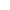 